Заявка по набору персонала__________Студия видеографии «КУСТ»__________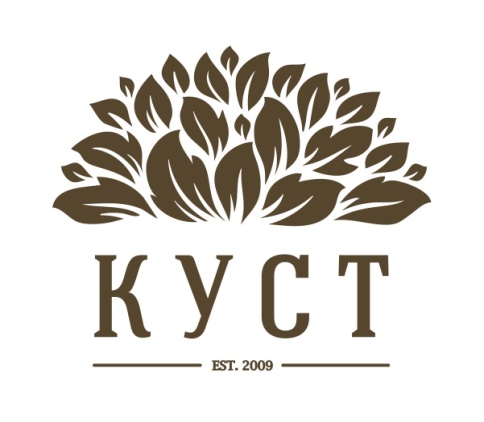 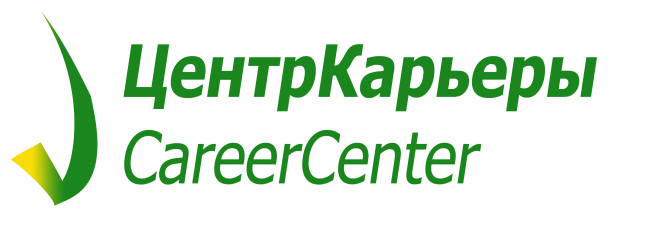 ВакансияВидеографГрафик работыгибкийОсновные обязанностиСъемка свадеб, крестин, выписок, корпоративов, бизнес-проектов, рекламы, планирование задачПерспективы карьерного ростаОтветственный за контроль качества/Старший видеографРазмер заработной платыОплата за каждый съемочный проектИнтересующие специальности студента/выпускниканеважноУровень образования/опытаЛюбое / мы обучаем даже «с нуля»Необходимые умения и навыкиУсидчивость, тяга к видеографии, умение работать в командеКонтактное лицоБалашева ЮлияКоординатор проектовКонтактыbalasheva@kust-film.comАдрес компании/подразделенияГазетный 99, Ростов-на-Дону